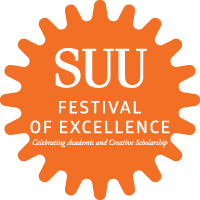 Submit this form to Canvas by Friday – the same week as the F.O.E.Note that when asked to give a summary, this needs to be in your own words. Also, you need to see/hear presentations where stats were used.PRESENTATION or POSTER 1Title 
Summary of what the project was about and what they found (100-150 words). Include the name of one statistical test they used. Indicate if the test was significant and what their conclusion was. (approx. 100 words)PRESENTATION or POSTER 2Title 
Summary of what the project was about and what the found (100-150 words). Include the name of one statistical test they used. Indicate if the test was significant and what their conclusion was. (approx. 100 words)PRESENTATION or POSTER 3Title 
Summary of what the project was about and what the found (100-150 words). Include the name of one statistical test they used. Indicate if the test was significant and what their conclusion was. (approx. 100 words)PRESENTATION or POSTER 4Title 
Summary of what the project was about and what the found (100-150 words). Include the name of one statistical test they used. Indicate if the test was significant and what their conclusion was. (approx. 100 words)PRESENTATION or POSTER 5Title 
Summary of what the project was about and what the found (100-150 words). Include the name of one statistical test they used. Indicate if the test was significant and what their conclusion was. (approx. 100 words)